Improving Approaches to Reporting to Parents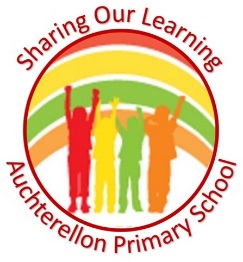 Parent Update – October 2017Dear parents and carers,Last month we ran a very successful evening presentation for our parents on the changes we propose to make to how we report on children’s progress to parents.  The event was well attended and those present gave positive feedback on the proposed changes.  We discussed the school’s new reporting calendar and report format.  These detail term by term the opportunities we have planned to share your children’s learning with you.  This wider approach where more information on progress is shared across the year replaces the final end of year report which summarises all learning across the year in one document.  Children will also have a greater role to play in sharing their learning with you and we have issued the parent leaflet with prompts to use when discussing learning at home. Below is some of the key information shared in the evening presentation.  Changes to National GuidanceEducation authorities will have flexibility within clear national expectations to determine the ways in which reporting shares children’s and young people’s progress, achievements and needs.  As is current practice, the formats of written reports will be decided locally.Reporting comprises a range of activities including: written reports – an interim report in November and a final report in Maychildren presenting their learning to parents – class open days timetabled throughout the yearparent/child/teacher conferences – in term 1 and 3ongoing oral discussions Staff will ensure that children are involved in reporting activities in order to promote ownership of their learning.  Children are encouraged to attend parents’ evening to discuss their progress directly with their parents/carers and teacher.What does this mean for our parents/carers?More informed picture of my child’s progress throughout the school year.Clearly identified termly opportunities to find out about my child’s progress.Greater understanding of the learning process.Increased involvement in my child’s learning.What will be the main changes to reporting be?Traditional style of written report will change but information you receive will continue to improve.The school’s ‘reporting calendar’ will support the process of on-going reporting.  This has been emailed to all families and copies are available in our reception area.Clearly identified opportunities for ‘reporting’ will be timetabled across the session.  Wherever you see our “sharing our learning” logo (on top of this letter) on information sent home from school, you will know that the information forms part of our reporting process.Ongoing feedback is important; we will continue to evaluate, review changes and improve our approaches to reporting.  Your views on this are important so please do feedback to us on the interim report in November.  If you have any questions please do not hesitate to contact me.Kind regards,Mrs McGowanHT Auchterellon